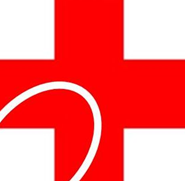 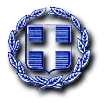 ΠρόσκλησηΣας προσκαλούμε στην 1η Δημόσια Λογοδοσία της Διοίκησης του Γενικού Νοσοκομείου Κοζάνης «Μαμάτσειο» προς τους Πολίτες, τους Τοπικούς Φορείς και τα Μ.Μ.Ε. Η εκδήλωση θα πραγματοποιηθεί τo Σάββατο 31 Μαρτίου 2018 και ώρα 18.00. στην αίθουσα Περιφερειακού Συμβουλίου (παλιά Νομαρχία), Κοζάνη. Η παρουσία σας θα μας τιμήσει ιδιαίτερα.                                                                                Ο Διοικητής                                                                               Χιωτίδης Γεώργιος 